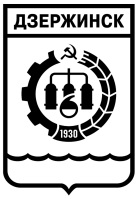 Председатель городской Думыг.ДзержинскаП О С Т А Н О В Л Е Н И Е«25»  января  .                                                              № 01Об организации личного приема граждан председателем городской ДумыВ соответствии со статьей 13 Федерального закона от 02.05.2006 №59-ФЗ «О порядке рассмотрения обращений граждан Российской Федерации» и в целях упорядочения организации работы по личному приему граждан председателем городской Думы, ПОСТАНОВЛЯЮ:Утвердить прилагаемый Порядок организации личного приема граждан председателем городской Думы.Опубликовать настоящее постановление в средствах массовой информации.Постановление вступает в силу после его официального опубликования. Контроль за исполнением настоящего постановления оставляю за собой.Председатель городской Думы					С.В.Попов      УТВЕРЖДЕН	    Постановлением   	председателя городской Думыот «25» января 2019г. № 01ПОРЯДОКорганизации личного приема граждан председателем городской ДумыОбщие положенияПрием граждан председателем городской Думы осуществляется в соответствии с Федеральным законом от 02.05.2006 №59-ФЗ «О порядке рассмотрения обращений граждан Российской Федерации», иными нормативными правовыми актами Российской Федерации, Нижегородской области, городского округа город Дзержинск, а также настоящим Порядком.Личный прием граждан (далее – личный прием) по вопросам, входящим в компетенцию председателя городской Думы, проводится в целях поддержания непосредственных контактов председателя городской Думы с населением и оперативного решения актуальных вопросов на основе качественного и своевременного рассмотрения заявлений, предложений и жалоб граждан (далее – обращений).Организация личного приемаГрафик личного приема председателя городской Думы с указанием даты, времени, места приема, контактных телефонов утверждается председателем городской Думы и доводится до сведения населения через официальный сайт городской Думы в сети Интернети размещается на информационном стенде в городской Думе.В случае отсутствия председателя городской Думы в установленный день личного приема (командировка, отпуск и т.п.) прием граждан осуществляет заместитель председателя городской Думы, временно исполняющий обязанности председателя городской Думы.Организация личного приема председателя городской Думывозлагается на управление по взаимодействию с органами государственной власти, местного самоуправления, общественностью и СМИ городской Думы (далее – также Управление).Предварительную запись на личный прием осуществляет начальниксектора по взаимодействию с органами власти и связям с общественностью Управления ежедневно в рабочие дни в соответствии с Правилами внутреннего трудового распорядкагородской Думы.Основанием для записи на личный прием к председателю городской Думы являются, как правило, вопросы граждан, отнесенные непосредственно к компетенции председателя городской Думы, городской Думы.Обращения граждан о личном приеме, поступившие по почте или через официальный сайт городской Думы в сети Интернет, регистрируются в день поступления в отделе кадров и документационного обеспечения городской Думы и передаются председателю городской Думы не позднее следующего дня. В течение трех дней после регистрации, заявителю направляется сообщение о записи его на личный прием с указанием даты, места и времени личного приема.Запись на личный прием осуществляется в Журнале личного приема граждан (Приложение 1). Журнал оформляется, ведется и хранится в соответствии с правилами делопроизводства.Консультантсекторапо взаимодействию с органами власти и связям с общественностьюУправления заполняет на каждого записанного на личный прием Карточку личного приема гражданина (Приложение 2). При повторных обращениях в Карточке личного приема гражданина указываются данные о результатах первичного обращения.В случае если обращение гражданина содержит вопросы, решение которых не входит в компетенцию председателя городской Думы, гражданину дается разъяснение, куда и в каком порядке ему следует обратиться. Гражданину может быть отказано в личном приеме, если ему ранее был дан ответ по существу поставленных вопросов.Заполненные Карточки личного приема с приложением имеющихся документов(обращений, справок, ответов и др.) передаются до начала приема председателю городской Думыдля ознакомления.Прием гражданПредседатель городской Думы  проводит личный прием согласно очередности записи в Журнале личного приема граждан. Правом на первоочередной личный прием обладают:ветераны Великой Отечественной войны, ветераны боевых действий;инвалиды I группы и их опекуны, родители, опекуны и попечители детей-инвалидов;беременные женщины;родители, явившиеся на личный прием с ребенком в возрасте до трех лет.На личном приеме присутствует начальник сектора по взаимодействию с органами власти и связям с общественностьюи (или)консультантсектора по взаимодействию с органами власти и связям с общественностью Управления.По согласованию с главой города на личный прием могут быть приглашены руководители структурных подразделений администрации города для рассмотрения поставленных гражданами вопросов.При личном приеме гражданин предъявляет документ, удостоверяющий его личность, а также (при необходимости) документы, обосновывающие и поясняющие суть обращения.В случае если в ходе личного приема изложенные в устном обращении гражданина факты и обстоятельства являются очевидными и не требуют дополнительной проверки, ответ на обращение с согласия гражданина может быть дан устно, о чем делается запись в Карточке личного приема гражданина, а гражданин удостоверяет свое согласие личной подписью.В этом случае должностное лицо, осуществляющее прием, в пределах своей компетенции вправе удовлетворить просьбу, сообщив посетителю порядок и срок исполнения принятого решения, или отказать в удовлетворении просьбы, разъяснив мотивы отказа и порядок обжалования принятого решения.В остальных случаях гражданину дается письменный ответ по существу поставленных вопросов. Его регистрационный номер и дата вносятся в Карточку личного приема гражданина. Результаты личного приема фиксируются в Журнале личного приема граждан.Рассмотрение письменных обращений, поступивших во время личного приема председателя городской ДумыПисьменные обращения граждан, полученные на личном приеме, не позднее следующего дня передаются для регистрации в отдел кадров и документационного обеспечения городской Думы и направляются председателем городской Думы в соответствующее структурное подразделение городской Думы для рассмотрения и принятия мер по существу  вопроса.Не относящиеся к компетенции председателя городской Думы, городской Думыписьменные обращения, принятые по требованию гражданина, передаются в отдел кадров и документационного обеспечения городской Думы для направления в течение семи дней со дня регистрации в соответствующий орган или соответствующему должностному лицу, в компетенцию которых входит решение поставленных в обращении вопросов, с уведомлением гражданина о переадресации его обращения.Ответ по результатам рассмотрения обращения гражданина направляется в его адрес за подписью председателя городской Думыне позднее тридцати дней со дня регистрации.Контроль за порядком прохождения и сроками рассмотрения письменных обращений граждан, поступивших на личном приеме председателя городской Думы, осуществляет управление по взаимодействию с органами государственной власти, местного самоуправления, общественностью и СМИ городской Думы.Начальник управления по взаимодействиюс органами государственной власти, местного самоуправления, общественностью и СМИ 			                                            А.А.Артеменко   ЖУРНАЛличного приема гражданНачальник управления по взаимодействию с органами государственной власти, местного самоуправления, общественностью и СМИ                                                                                       А.А.Артеменко                                                                                      Приложение 2                                                                            к Порядку организации  личного                                                                                         приема граждан председателем                                                                                              городской ДумыКарточка личного приема гражданинаДата приема «_____»___________20____г.время  _____ч._____мин.Ф.И.О.______________________________________________________________социальное положение:________________________________________________Почтовый (электронный) адрес: ____________________________________________________________________________________________________________Номер телефона: _____________________________________________________Должностное лицо, осуществляющее личный прием:________________________________________________________________________________________________(должность, фамилия, инициалы)Содержание устного обращения:________________________________________________________________________________________________________________________________________________________________________________________________________________________________________________________________________________________________________________________________________________________________________________________________________________________Содержание принятого решения по обращению гражданина:1. Дан устный ответ (разъяснение):____________________________________________________________________________________________________________________________________________________________________________________________________________________________________________________________________________________________________________________________________________________Отметка о согласии гражданина на получение устного ответа:______________________________ подпись гражданина ____________________2. Принято письменное обращение:Регистрационный N _________«____»__________20___г.Направлено в _____________________________________«____»__________20___г.                         _____________________________________«____»__________20___г.3. В рассмотрении обращения отказано по следующим основаниям:________________________________________________________________________________________________________________________________________4. Принято иное решение (даны поручения, срок исполнения):____________________________________________________________________________________________________________________________________________________________________________________________________________________________________________________ ____________________________ ___________________________                              (должность лица,                                        (подпись)                              (фамилия, инициалы)                  проводившего личный прием)Сведения в карточку внесены _________________________________________
                                                                                        (должность, фамилия, инициалы)                    (подпись)    Отметка о направлении письменного ответа гражданину:Регистрационный N _________ «____»__________20___г.________________________________________________________________________________________________________________________________________(вывод: поддержано, не поддержано, разъяснено)Отметка о снятии с контроля: __________________________________________ «____»__________20___г.______________________________  _________________
                                                                     (должность, фамилия, инициалы)                                  (подпись)    Приложение 1к Порядку организации  личного приема граждан председателем городской Думы№ п/пФ.И.О. заявителя, домашний адрес,   контактный телефон,дата обращенияКраткое содержание обращенияДатаприёмаФамилия и резолюция руководителя, проводившего приемФамилия сотрудника, осуществляющего контроль и результат рассмотрения123456